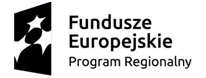 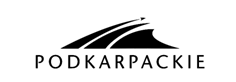 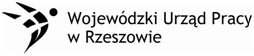 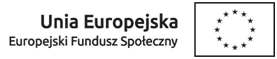 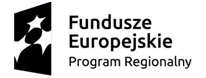 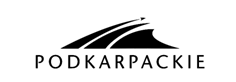 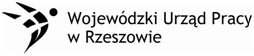 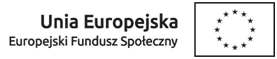 Załącznik nr 3 – Oświadczenie o braku powiązań osobowych lub kapitałowych pomiędzy Wykonawcą a Zamawiającym ……………………………                                                                                                 …………………………..Pieczęć Wykonawcy                                                                                                       Miejscowość i dataOŚWIADCZENIENawiązując do zapytania ofertowego z dnia ……………………………………………………ja, niżej podpisany …………………………………………………………………………………(imię i nazwisko osoby uprawnionej do reprezentowania Wykonawcy).działając w imieniu i na rzecz:………………………………………………………………………………(dane Wykonawcy – pełna nazwa i adres firmy)oświadczam, że: Wykonawca nie jest powiązany osobowo lub kapitałowo z Zamawiającym, tzn. nie występują żadne powiązania kapitałowe lub osobowe w rozumieniu wzajemnych powiązań między Zamawiającym lub osobami upoważnionymi do zaciągania zobowiązań w imieniu Zamawiającego lub osobami wykonującymi w imieniu Zamawiającego czynności związane z przygotowaniem i przeprowadzeniem procedury wyboru Wykonawcy a Wykonawcą, polegające w szczególności na: a. uczestniczeniu w spółce jako wspólnik spółki cywilnej lub spółki osobowej, b. posiadaniu co najmniej 10% udziałów lub akcji, c. pełnieniu funkcji członka organu nadzorczego lub zarządzającego, prokurenta, pełnomocnika, d. pozostawaniu w związku małżeńskim, w stosunku pokrewieństwa lub powinowactwa w linii prostej, pokrewieństwa drugiego stopnia lub powinowactwa drugiego stopnia w linii bocznej lub w stosunku przysposobienia, opieki lub kurateli. ……………………………….. (podpis i pieczęć Wykonawcy)